Media Representation. Whether we use the media either a little or a lot it is important to understand the way in which the media is constructed and represents information to its audienceA representation is a depiction or construction of events or people as interpreted by its producer, creator and viewerUnderstanding representations is very important, as it will enable you to develop a more sophisticated analysis of the reasons for the choices made by media producers in the way the representIndividuals – people- politicians - celebritiesSocial Groups – families- genders- ethnic groupsInstitutions - The LawIdeas – freedom equalityEvents - warsIssues- current debatesWhat is a representation?Representations are words, images, sounds or stories that stand for something else like ideas, people, groups, places, emotions or things. Representations say something about their subject beyond the literal meaning of words-, images or sounds. A red rose may be just a flower, but it can also represent love, passion, classiness or gratitude depending on the situation in which the audience finds itHow does the process of representation work?The media represents or re- represents places, people, things, ideas and situations through a process of selection and construction. Because it is not possible to depict the world in its complex entirety the media selects those essential elements it requires to convey a message, ignores those elements it considers unnecessary and constructs representations for a particular audience and purposeWhat is a representation made of?The thing itselfThe opinions of the people creating the representationThe reaction of the individual to the representationThe context of the society in which the representation is taking place1.Try writing  a brief  paragraph-describing a typical TeenagerE.g., A Teenager is View the following image- which is a representation of a Teenager2. Write down your first impression of this teenager and explain why you 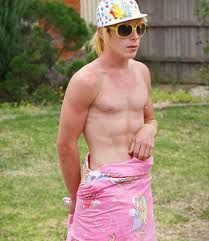 have this point of viewTeen-party parents may face $20,000 bill after 500 rampageArticle from: Herald Sun (full page 3 article)Nick Higginbottom, David HastieJanuary 14,THE parents of a teenager who held a party that spiraled out of control while they were holidaying say they are "devastated, shocked, horrified and absolutely disgusted" at their son's actions.Steve and Jo Delaney said today they would be sitting their son Corey, 16, down with police and discussing whether he should be charged, the Courier Mail reports. The livid couple lashed out at their    son as they flew home this afternoon from a family        holiday    on    the   Gold    Coast to confront Corey about the wild party where police were pelted with bottles, gardens trampled, and neighbors terrorized by rampaging youths."We're absolutely disgusted that he could do this, not only to us but to our neighborhood,'' Mrs. Delaney said. Meanwhile furious police chief Christine Nixon may bill the Delaney parents up to $20,000 in costs. But Corey, the unrepentant host, today merely joked about dodging the consequences - and his holidaying parents' phone calls. “I don't answer their calls, I just hang up,'' Corey said. "When they get home, I'm not going to be home.' Ms. Nixon today said she was disgusted after officers were pelted with bottles, gardens were trampled, police cars were trashed, and neighbors were terrorized by rampaging drunken youths at an unsupervised party in Narre Warren South at the weekend. “I thought it was appalling to see the way those young people treated police officers," Ms. Nixon said.Police, who estimated the crowd at 500, had to retreat until back up arrived, including the air wing and the dog squad. More than 30 officers were needed to control the unruly crowd. Corey said he had no intentions of being home when his parents returned. They have cut their interstate holiday short and were due back later today after learning of the mayhem. Corey said he knew only 100 of the 500 who turned up and boasted that they had ignored police requests to stop the party. “They police) knocked on the door and told us to call off the party and we said we will, but we didn't,'' he said on radio station Nova. Corey vowed to dodge the consequences - and his parents - for as long as possible.Media RepresentationText and visual photographs are key elements used by the print media to create representationsTo commence an analysis of this article firstly - Underline all key words and sentences that the Newspaper journalist has used to describe the TeenagerTASK:  One Page Newspaper Article AnalysisAnalyse how Corey Delany is represented to the public through this newspaper report?In order to address this task, students should analyze the codes and conventions used in representing this storyParagraph One                    Explain   the impact of the Articles headline                                             Identify the Articles placement                                                Describe the Image used to represent Corey                                             Evaluate the Point of View in opening paragraph      Paragraph Two                                                                                        Identify the Persuasive and Emotive language used                                              Explain the Sources used- e.g. comments from Parents, Neighbours,Paragraph Three               Describe persuasive techniques such as Appeal to Authority –                                            Explain the   intention/impact of quoting The Police Commissioner            Paragraph Four                                                     Conclusion-                                              Evaluate   the impact or effect the party had on others    Corey’s statement taken from Nova Radio 